Submission Deadline:  20-02-2023
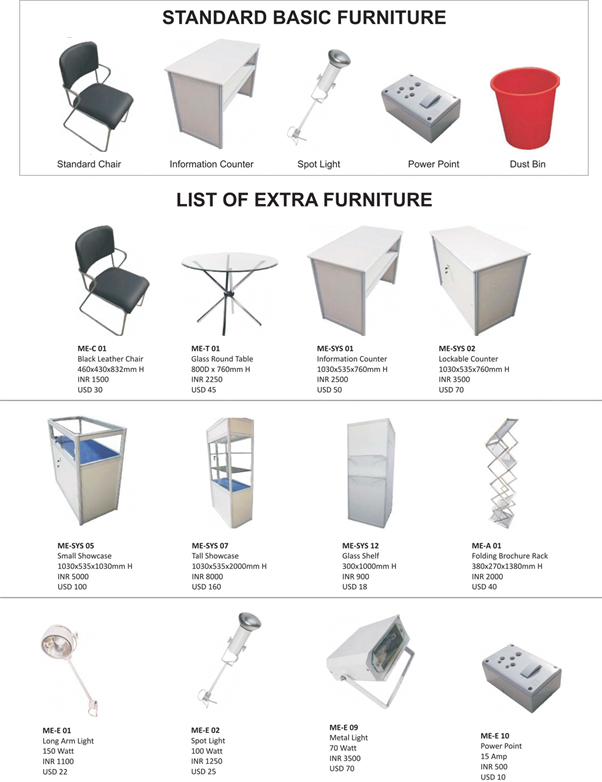 EXTRA FURNITURE Submission Deadline:  20-02-2023Please return this form to:-S.D. PROMO MEDIA PVT. LTD. 
B-820, 8th Floor, Noida One IT Park, B-Block, 
Sector-62, Noida - 201309 – India
Tel: +91-120-2975517 / 2975518
Email: info@sdpromomedia.com FORM NO. 5EXTRA FURNITURE & ELECTRIC LOAD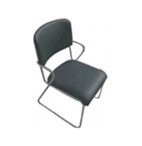 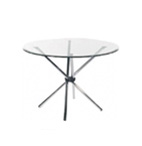 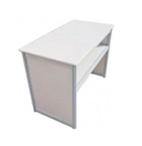 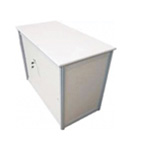 Black Leather ChairGlass Round TableInformation CounterLockable Counter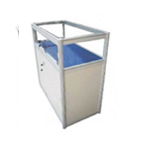 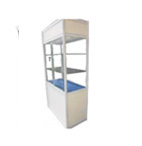 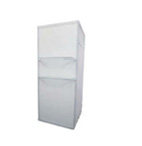 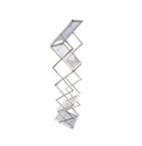 Small ShowcaseTall ShowcaseGlass ShelfFolding Brochure Rack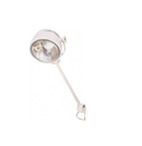 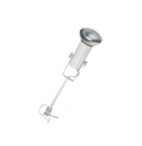 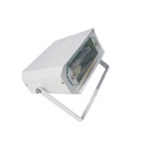 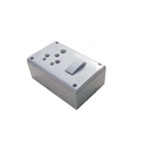 Long Arm LightSpot LightMetal Light / LEDPower PointFORM NO. 5EXTRA FURNITURE & ELECTRIC LOADCompany NameCODEITEMSSIZESINRUSDQTYTOTALME-C 01Black Leather Chair460x430x832mm H150021ME-T 01Glass Round Table 800Dx 760mm H250036ME-SYS 01Information Counter1030x535x760mm H250036ME-SYS 02Lockable Counter 1030x535x760mm H350050ME-SYS 05Small Showcase1030x535x1030mm H500071ME-SYS 07Tall Showcase 1030x535x2000mm H8000115ME-SYS 12Glass Shelf 300x1000mm H100015ME-A 01Folding Brochure Rack 380x270x1380mm H200030ME-E 01Long Arm Light150 Watt110016ME-E 02Spot Light100 Watt125018ME-E 09Metal Light / LED70 Watt350050ME-E 10Power Point15 Amp70010EE-S-2Extra Electricity Single Phase 220V/ 50Hz Supply (Per KW)400060EE-T-4Extra Electricity Three Phase 415V/ 50Hz Supply (Per KW)400060TOTAL  TOTAL  TOTAL  TOTAL  